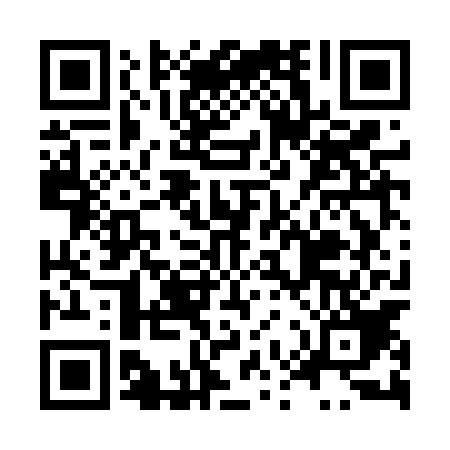 Ramadan times for Siedliki, PolandMon 11 Mar 2024 - Wed 10 Apr 2024High Latitude Method: Angle Based RulePrayer Calculation Method: Muslim World LeagueAsar Calculation Method: HanafiPrayer times provided by https://www.salahtimes.comDateDayFajrSuhurSunriseDhuhrAsrIftarMaghribIsha11Mon3:593:595:5111:383:315:275:277:1212Tue3:563:565:4811:383:325:285:287:1413Wed3:543:545:4611:383:345:305:307:1614Thu3:513:515:4411:373:355:325:327:1815Fri3:493:495:4211:373:375:335:337:1916Sat3:463:465:3911:373:385:355:357:2117Sun3:443:445:3711:363:395:375:377:2318Mon3:413:415:3511:363:415:395:397:2519Tue3:393:395:3211:363:425:405:407:2720Wed3:363:365:3011:363:445:425:427:2921Thu3:343:345:2811:353:455:445:447:3122Fri3:313:315:2611:353:465:455:457:3323Sat3:283:285:2311:353:485:475:477:3524Sun3:263:265:2111:343:495:495:497:3725Mon3:233:235:1911:343:505:505:507:3926Tue3:203:205:1611:343:515:525:527:4127Wed3:183:185:1411:333:535:545:547:4328Thu3:153:155:1211:333:545:565:567:4529Fri3:123:125:1011:333:555:575:577:4830Sat3:093:095:0711:333:575:595:597:5031Sun4:064:066:0512:324:587:017:018:521Mon4:044:046:0312:324:597:027:028:542Tue4:014:016:0012:325:007:047:048:563Wed3:583:585:5812:315:017:067:068:584Thu3:553:555:5612:315:037:077:079:015Fri3:523:525:5412:315:047:097:099:036Sat3:493:495:5112:315:057:117:119:057Sun3:463:465:4912:305:067:127:129:088Mon3:433:435:4712:305:077:147:149:109Tue3:403:405:4512:305:097:167:169:1210Wed3:373:375:4212:295:107:177:179:15